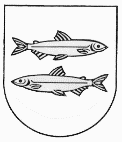 ŠVENČIONIŲ RAJONO SAVIVALDYBĖS ADMINISTRACIJOSDIREKTORIUSĮSAKYMASDĖL 2020/2021 METŲ ŠILDYMO SEZONO PRADŽIOS2020 m. spalio 15 d. Nr. A-688ŠvenčionysVadovaudamasi Lietuvos Respublikos vietos savivaldos įstatymo 29 straipsnio 8 dalies 2 punktu, Lietuvos Respublikos šilumos ūkio įstatymo 13 straipsniu, Šilumos tiekimo ir vartotojų taisyklių, patvirtintų Lietuvos Respublikos energetikos ministro 2010 m. spalio 25 d. įsakymu Nr. 1-297 „Dėl šilumos tiekimo ir vartojimo taisyklių patvirtinimo”, 61 punktu,1.  N u s t a t a u  2020/2021 m. šildymo sezono pradžią - nuo 2020 m. spalio 16 d. 2.  L e i d ž i u  savivaldybės pavaldume esančių įstaigų vadovams spręsti dėl šildymo sezono pradžios kitu laiku, negu nustatyta šio įsakymo 1 punkte.3.  Šis įsakymas skelbiamas Teisės aktų registre.ADMINISTRACIJOS DIREKTORĖ			                  JOVITA RUDĖNIENĖ